Form No: ÜY-FR-0166 Yayın Tarihi : 03.05.2018 Değ. No: 0 Değ. Tarihi:-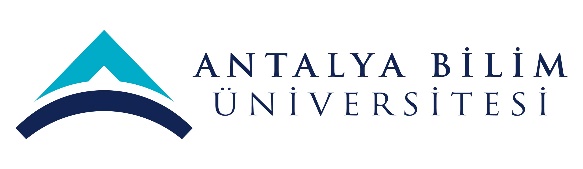 AKTS DERS TANITIM FORMUAKTS DERS TANITIM FORMUAKTS DERS TANITIM FORMUAKTS DERS TANITIM FORMUAKTS DERS TANITIM FORMUAKTS DERS TANITIM FORMUAKTS DERS TANITIM FORMUAKTS DERS TANITIM FORMUAKTS DERS TANITIM FORMUAKTS DERS TANITIM FORMUAKTS DERS TANITIM FORMUAKTS DERS TANITIM FORMUAKTS DERS TANITIM FORMUAKTS DERS TANITIM FORMUAKTS DERS TANITIM FORMUAKTS DERS TANITIM FORMUAKTS DERS TANITIM FORMUAKTS DERS TANITIM FORMUAKTS DERS TANITIM FORMUAKTS DERS TANITIM FORMUAKTS DERS TANITIM FORMUAKTS DERS TANITIM FORMUAKTS DERS TANITIM FORMUAKTS DERS TANITIM FORMUAKTS DERS TANITIM FORMUAKTS DERS TANITIM FORMUAKTS DERS TANITIM FORMUAKTS DERS TANITIM FORMUAKTS DERS TANITIM FORMUAKTS DERS TANITIM FORMUAKTS DERS TANITIM FORMU	I. BÖLÜM (Senato Onayı)	I. BÖLÜM (Senato Onayı)	I. BÖLÜM (Senato Onayı)	I. BÖLÜM (Senato Onayı)	I. BÖLÜM (Senato Onayı)	I. BÖLÜM (Senato Onayı)	I. BÖLÜM (Senato Onayı)	I. BÖLÜM (Senato Onayı)	I. BÖLÜM (Senato Onayı)	I. BÖLÜM (Senato Onayı)	I. BÖLÜM (Senato Onayı)	I. BÖLÜM (Senato Onayı)	I. BÖLÜM (Senato Onayı)	I. BÖLÜM (Senato Onayı)	I. BÖLÜM (Senato Onayı)	I. BÖLÜM (Senato Onayı)	I. BÖLÜM (Senato Onayı)	I. BÖLÜM (Senato Onayı)	I. BÖLÜM (Senato Onayı)	I. BÖLÜM (Senato Onayı)	I. BÖLÜM (Senato Onayı)	I. BÖLÜM (Senato Onayı)	I. BÖLÜM (Senato Onayı)	I. BÖLÜM (Senato Onayı)	I. BÖLÜM (Senato Onayı)	I. BÖLÜM (Senato Onayı)	I. BÖLÜM (Senato Onayı)	I. BÖLÜM (Senato Onayı)	I. BÖLÜM (Senato Onayı)	I. BÖLÜM (Senato Onayı)Dersi Açan Fakülte /YOMeslek YüksekokuluMeslek YüksekokuluMeslek YüksekokuluMeslek YüksekokuluMeslek YüksekokuluMeslek YüksekokuluMeslek YüksekokuluMeslek YüksekokuluMeslek YüksekokuluMeslek YüksekokuluMeslek YüksekokuluMeslek YüksekokuluMeslek YüksekokuluMeslek YüksekokuluMeslek YüksekokuluMeslek YüksekokuluMeslek YüksekokuluMeslek YüksekokuluMeslek YüksekokuluMeslek YüksekokuluMeslek YüksekokuluMeslek YüksekokuluMeslek YüksekokuluMeslek YüksekokuluMeslek YüksekokuluMeslek YüksekokuluMeslek YüksekokuluMeslek YüksekokuluMeslek YüksekokuluMeslek YüksekokuluMeslek YüksekokuluDersi Açan BölümOtel Lokanta ve İkram Hizmetleri BölümüOtel Lokanta ve İkram Hizmetleri BölümüOtel Lokanta ve İkram Hizmetleri BölümüOtel Lokanta ve İkram Hizmetleri BölümüOtel Lokanta ve İkram Hizmetleri BölümüOtel Lokanta ve İkram Hizmetleri BölümüOtel Lokanta ve İkram Hizmetleri BölümüOtel Lokanta ve İkram Hizmetleri BölümüOtel Lokanta ve İkram Hizmetleri BölümüOtel Lokanta ve İkram Hizmetleri BölümüOtel Lokanta ve İkram Hizmetleri BölümüOtel Lokanta ve İkram Hizmetleri BölümüOtel Lokanta ve İkram Hizmetleri BölümüOtel Lokanta ve İkram Hizmetleri BölümüOtel Lokanta ve İkram Hizmetleri BölümüOtel Lokanta ve İkram Hizmetleri BölümüOtel Lokanta ve İkram Hizmetleri BölümüOtel Lokanta ve İkram Hizmetleri BölümüOtel Lokanta ve İkram Hizmetleri BölümüOtel Lokanta ve İkram Hizmetleri BölümüOtel Lokanta ve İkram Hizmetleri BölümüOtel Lokanta ve İkram Hizmetleri BölümüOtel Lokanta ve İkram Hizmetleri BölümüOtel Lokanta ve İkram Hizmetleri BölümüOtel Lokanta ve İkram Hizmetleri BölümüOtel Lokanta ve İkram Hizmetleri BölümüOtel Lokanta ve İkram Hizmetleri BölümüOtel Lokanta ve İkram Hizmetleri BölümüOtel Lokanta ve İkram Hizmetleri BölümüOtel Lokanta ve İkram Hizmetleri BölümüOtel Lokanta ve İkram Hizmetleri BölümüDersi Alan Program (lar)Aşçılık ProgramıAşçılık ProgramıAşçılık ProgramıAşçılık ProgramıAşçılık ProgramıAşçılık ProgramıAşçılık ProgramıAşçılık ProgramıAşçılık ProgramıAşçılık ProgramıAşçılık ProgramıAşçılık ProgramıAşçılık ProgramıAşçılık ProgramıAşçılık ProgramıAşçılık ProgramıAşçılık ProgramıAşçılık ProgramıZorunlu Zorunlu Zorunlu Zorunlu Zorunlu Dersi Alan Program (lar)Dersi Alan Program (lar)Ders Kodu ASC 206ASC 206ASC 206ASC 206ASC 206ASC 206ASC 206ASC 206ASC 206ASC 206ASC 206ASC 206ASC 206ASC 206ASC 206ASC 206ASC 206ASC 206ASC 206ASC 206ASC 206ASC 206ASC 206ASC 206ASC 206ASC 206ASC 206ASC 206ASC 206ASC 206ASC 206Ders AdıDünya MutfaklarıDünya MutfaklarıDünya MutfaklarıDünya MutfaklarıDünya MutfaklarıDünya MutfaklarıDünya MutfaklarıDünya MutfaklarıDünya MutfaklarıDünya MutfaklarıDünya MutfaklarıDünya MutfaklarıDünya MutfaklarıDünya MutfaklarıDünya MutfaklarıDünya MutfaklarıDünya MutfaklarıDünya MutfaklarıDünya MutfaklarıDünya MutfaklarıDünya MutfaklarıDünya MutfaklarıDünya MutfaklarıDünya MutfaklarıDünya MutfaklarıDünya MutfaklarıDünya MutfaklarıDünya MutfaklarıDünya MutfaklarıDünya MutfaklarıDünya MutfaklarıÖğretim dili Türkçe Türkçe Türkçe Türkçe Türkçe Türkçe Türkçe Türkçe Türkçe Türkçe Türkçe Türkçe Türkçe Türkçe Türkçe Türkçe Türkçe Türkçe Türkçe Türkçe Türkçe Türkçe Türkçe Türkçe Türkçe Türkçe Türkçe Türkçe Türkçe Türkçe Türkçe Ders TürüDersDersDersDersDersDersDersDersDersDersDersDersDersDersDersDersDersDersDersDersDersDersDersDersDersDersDersDersDersDersDersDers SeviyesiÖn LisansÖn LisansÖn LisansÖn LisansÖn LisansÖn LisansÖn LisansÖn LisansÖn LisansÖn LisansÖn LisansÖn LisansÖn LisansÖn LisansÖn LisansÖn LisansÖn LisansÖn LisansÖn LisansÖn LisansÖn LisansÖn LisansÖn LisansÖn LisansÖn LisansÖn LisansÖn LisansÖn LisansÖn LisansÖn LisansÖn LisansHaftalık Ders SaatiDers: 2Ders: 2Ders: 2Ders: 2Ders: 2Ders: 2Ders: 2Ders: 2Ders: 2Lab: 0Lab: 0Lab: 0Lab: 0Lab: 0Uygulama :3Uygulama :3Uygulama :3Uygulama :3Uygulama :3Uygulama :3Uygulama :3Uygulama :3Uygulama :3Uygulama :3Diğer: 0Diğer: 0AKTS Kredisi5555555555555555555555555555555Notlandırma TürüHarf NotuHarf NotuHarf NotuHarf NotuHarf NotuHarf NotuHarf NotuHarf NotuHarf NotuHarf NotuHarf NotuHarf NotuHarf NotuHarf NotuHarf NotuHarf NotuHarf NotuHarf NotuHarf NotuHarf NotuHarf NotuHarf NotuHarf NotuHarf NotuHarf NotuHarf NotuHarf NotuHarf NotuHarf NotuHarf NotuHarf NotuÖn koşul/larASC 105 Gıda Güvenliği Hijyen ve SanitasyonASC 105 Gıda Güvenliği Hijyen ve SanitasyonASC 105 Gıda Güvenliği Hijyen ve SanitasyonASC 105 Gıda Güvenliği Hijyen ve SanitasyonASC 105 Gıda Güvenliği Hijyen ve SanitasyonASC 105 Gıda Güvenliği Hijyen ve SanitasyonASC 105 Gıda Güvenliği Hijyen ve SanitasyonASC 105 Gıda Güvenliği Hijyen ve SanitasyonASC 105 Gıda Güvenliği Hijyen ve SanitasyonASC 105 Gıda Güvenliği Hijyen ve SanitasyonASC 105 Gıda Güvenliği Hijyen ve SanitasyonASC 105 Gıda Güvenliği Hijyen ve SanitasyonASC 105 Gıda Güvenliği Hijyen ve SanitasyonASC 105 Gıda Güvenliği Hijyen ve SanitasyonASC 105 Gıda Güvenliği Hijyen ve SanitasyonASC 105 Gıda Güvenliği Hijyen ve SanitasyonASC 105 Gıda Güvenliği Hijyen ve SanitasyonASC 105 Gıda Güvenliği Hijyen ve SanitasyonASC 105 Gıda Güvenliği Hijyen ve SanitasyonASC 105 Gıda Güvenliği Hijyen ve SanitasyonASC 105 Gıda Güvenliği Hijyen ve SanitasyonASC 105 Gıda Güvenliği Hijyen ve SanitasyonASC 105 Gıda Güvenliği Hijyen ve SanitasyonASC 105 Gıda Güvenliği Hijyen ve SanitasyonASC 105 Gıda Güvenliği Hijyen ve SanitasyonASC 105 Gıda Güvenliği Hijyen ve SanitasyonASC 105 Gıda Güvenliği Hijyen ve SanitasyonASC 105 Gıda Güvenliği Hijyen ve SanitasyonASC 105 Gıda Güvenliği Hijyen ve SanitasyonASC 105 Gıda Güvenliği Hijyen ve SanitasyonASC 105 Gıda Güvenliği Hijyen ve SanitasyonYan koşul/larKayıt KısıtlamasıDersin Amacı Coğrafi, tarihsel, ekonomik ve kültürel özelliklerin Afrika, Asya, Uzakdoğu ve Amerika kıtalarındaki ülkelerin mutfak kültürlerini nasıl meydana getirdiği anlamak ve bu mutfakları öğrenmek.Coğrafi, tarihsel, ekonomik ve kültürel özelliklerin Afrika, Asya, Uzakdoğu ve Amerika kıtalarındaki ülkelerin mutfak kültürlerini nasıl meydana getirdiği anlamak ve bu mutfakları öğrenmek.Coğrafi, tarihsel, ekonomik ve kültürel özelliklerin Afrika, Asya, Uzakdoğu ve Amerika kıtalarındaki ülkelerin mutfak kültürlerini nasıl meydana getirdiği anlamak ve bu mutfakları öğrenmek.Coğrafi, tarihsel, ekonomik ve kültürel özelliklerin Afrika, Asya, Uzakdoğu ve Amerika kıtalarındaki ülkelerin mutfak kültürlerini nasıl meydana getirdiği anlamak ve bu mutfakları öğrenmek.Coğrafi, tarihsel, ekonomik ve kültürel özelliklerin Afrika, Asya, Uzakdoğu ve Amerika kıtalarındaki ülkelerin mutfak kültürlerini nasıl meydana getirdiği anlamak ve bu mutfakları öğrenmek.Coğrafi, tarihsel, ekonomik ve kültürel özelliklerin Afrika, Asya, Uzakdoğu ve Amerika kıtalarındaki ülkelerin mutfak kültürlerini nasıl meydana getirdiği anlamak ve bu mutfakları öğrenmek.Coğrafi, tarihsel, ekonomik ve kültürel özelliklerin Afrika, Asya, Uzakdoğu ve Amerika kıtalarındaki ülkelerin mutfak kültürlerini nasıl meydana getirdiği anlamak ve bu mutfakları öğrenmek.Coğrafi, tarihsel, ekonomik ve kültürel özelliklerin Afrika, Asya, Uzakdoğu ve Amerika kıtalarındaki ülkelerin mutfak kültürlerini nasıl meydana getirdiği anlamak ve bu mutfakları öğrenmek.Coğrafi, tarihsel, ekonomik ve kültürel özelliklerin Afrika, Asya, Uzakdoğu ve Amerika kıtalarındaki ülkelerin mutfak kültürlerini nasıl meydana getirdiği anlamak ve bu mutfakları öğrenmek.Coğrafi, tarihsel, ekonomik ve kültürel özelliklerin Afrika, Asya, Uzakdoğu ve Amerika kıtalarındaki ülkelerin mutfak kültürlerini nasıl meydana getirdiği anlamak ve bu mutfakları öğrenmek.Coğrafi, tarihsel, ekonomik ve kültürel özelliklerin Afrika, Asya, Uzakdoğu ve Amerika kıtalarındaki ülkelerin mutfak kültürlerini nasıl meydana getirdiği anlamak ve bu mutfakları öğrenmek.Coğrafi, tarihsel, ekonomik ve kültürel özelliklerin Afrika, Asya, Uzakdoğu ve Amerika kıtalarındaki ülkelerin mutfak kültürlerini nasıl meydana getirdiği anlamak ve bu mutfakları öğrenmek.Coğrafi, tarihsel, ekonomik ve kültürel özelliklerin Afrika, Asya, Uzakdoğu ve Amerika kıtalarındaki ülkelerin mutfak kültürlerini nasıl meydana getirdiği anlamak ve bu mutfakları öğrenmek.Coğrafi, tarihsel, ekonomik ve kültürel özelliklerin Afrika, Asya, Uzakdoğu ve Amerika kıtalarındaki ülkelerin mutfak kültürlerini nasıl meydana getirdiği anlamak ve bu mutfakları öğrenmek.Coğrafi, tarihsel, ekonomik ve kültürel özelliklerin Afrika, Asya, Uzakdoğu ve Amerika kıtalarındaki ülkelerin mutfak kültürlerini nasıl meydana getirdiği anlamak ve bu mutfakları öğrenmek.Coğrafi, tarihsel, ekonomik ve kültürel özelliklerin Afrika, Asya, Uzakdoğu ve Amerika kıtalarındaki ülkelerin mutfak kültürlerini nasıl meydana getirdiği anlamak ve bu mutfakları öğrenmek.Coğrafi, tarihsel, ekonomik ve kültürel özelliklerin Afrika, Asya, Uzakdoğu ve Amerika kıtalarındaki ülkelerin mutfak kültürlerini nasıl meydana getirdiği anlamak ve bu mutfakları öğrenmek.Coğrafi, tarihsel, ekonomik ve kültürel özelliklerin Afrika, Asya, Uzakdoğu ve Amerika kıtalarındaki ülkelerin mutfak kültürlerini nasıl meydana getirdiği anlamak ve bu mutfakları öğrenmek.Coğrafi, tarihsel, ekonomik ve kültürel özelliklerin Afrika, Asya, Uzakdoğu ve Amerika kıtalarındaki ülkelerin mutfak kültürlerini nasıl meydana getirdiği anlamak ve bu mutfakları öğrenmek.Coğrafi, tarihsel, ekonomik ve kültürel özelliklerin Afrika, Asya, Uzakdoğu ve Amerika kıtalarındaki ülkelerin mutfak kültürlerini nasıl meydana getirdiği anlamak ve bu mutfakları öğrenmek.Coğrafi, tarihsel, ekonomik ve kültürel özelliklerin Afrika, Asya, Uzakdoğu ve Amerika kıtalarındaki ülkelerin mutfak kültürlerini nasıl meydana getirdiği anlamak ve bu mutfakları öğrenmek.Coğrafi, tarihsel, ekonomik ve kültürel özelliklerin Afrika, Asya, Uzakdoğu ve Amerika kıtalarındaki ülkelerin mutfak kültürlerini nasıl meydana getirdiği anlamak ve bu mutfakları öğrenmek.Coğrafi, tarihsel, ekonomik ve kültürel özelliklerin Afrika, Asya, Uzakdoğu ve Amerika kıtalarındaki ülkelerin mutfak kültürlerini nasıl meydana getirdiği anlamak ve bu mutfakları öğrenmek.Coğrafi, tarihsel, ekonomik ve kültürel özelliklerin Afrika, Asya, Uzakdoğu ve Amerika kıtalarındaki ülkelerin mutfak kültürlerini nasıl meydana getirdiği anlamak ve bu mutfakları öğrenmek.Coğrafi, tarihsel, ekonomik ve kültürel özelliklerin Afrika, Asya, Uzakdoğu ve Amerika kıtalarındaki ülkelerin mutfak kültürlerini nasıl meydana getirdiği anlamak ve bu mutfakları öğrenmek.Coğrafi, tarihsel, ekonomik ve kültürel özelliklerin Afrika, Asya, Uzakdoğu ve Amerika kıtalarındaki ülkelerin mutfak kültürlerini nasıl meydana getirdiği anlamak ve bu mutfakları öğrenmek.Coğrafi, tarihsel, ekonomik ve kültürel özelliklerin Afrika, Asya, Uzakdoğu ve Amerika kıtalarındaki ülkelerin mutfak kültürlerini nasıl meydana getirdiği anlamak ve bu mutfakları öğrenmek.Coğrafi, tarihsel, ekonomik ve kültürel özelliklerin Afrika, Asya, Uzakdoğu ve Amerika kıtalarındaki ülkelerin mutfak kültürlerini nasıl meydana getirdiği anlamak ve bu mutfakları öğrenmek.Coğrafi, tarihsel, ekonomik ve kültürel özelliklerin Afrika, Asya, Uzakdoğu ve Amerika kıtalarındaki ülkelerin mutfak kültürlerini nasıl meydana getirdiği anlamak ve bu mutfakları öğrenmek.Coğrafi, tarihsel, ekonomik ve kültürel özelliklerin Afrika, Asya, Uzakdoğu ve Amerika kıtalarındaki ülkelerin mutfak kültürlerini nasıl meydana getirdiği anlamak ve bu mutfakları öğrenmek.Coğrafi, tarihsel, ekonomik ve kültürel özelliklerin Afrika, Asya, Uzakdoğu ve Amerika kıtalarındaki ülkelerin mutfak kültürlerini nasıl meydana getirdiği anlamak ve bu mutfakları öğrenmek.Ders İçeriği Avrupa, Afrika, Asya ve Amerika kıtalarında coğrafya, tarih ve farklı kültürlerin etkisiyle oluĢan mutfakları ve özelliklerini öğretir.Avrupa, Afrika, Asya ve Amerika kıtalarında coğrafya, tarih ve farklı kültürlerin etkisiyle oluĢan mutfakları ve özelliklerini öğretir.Avrupa, Afrika, Asya ve Amerika kıtalarında coğrafya, tarih ve farklı kültürlerin etkisiyle oluĢan mutfakları ve özelliklerini öğretir.Avrupa, Afrika, Asya ve Amerika kıtalarında coğrafya, tarih ve farklı kültürlerin etkisiyle oluĢan mutfakları ve özelliklerini öğretir.Avrupa, Afrika, Asya ve Amerika kıtalarında coğrafya, tarih ve farklı kültürlerin etkisiyle oluĢan mutfakları ve özelliklerini öğretir.Avrupa, Afrika, Asya ve Amerika kıtalarında coğrafya, tarih ve farklı kültürlerin etkisiyle oluĢan mutfakları ve özelliklerini öğretir.Avrupa, Afrika, Asya ve Amerika kıtalarında coğrafya, tarih ve farklı kültürlerin etkisiyle oluĢan mutfakları ve özelliklerini öğretir.Avrupa, Afrika, Asya ve Amerika kıtalarında coğrafya, tarih ve farklı kültürlerin etkisiyle oluĢan mutfakları ve özelliklerini öğretir.Avrupa, Afrika, Asya ve Amerika kıtalarında coğrafya, tarih ve farklı kültürlerin etkisiyle oluĢan mutfakları ve özelliklerini öğretir.Avrupa, Afrika, Asya ve Amerika kıtalarında coğrafya, tarih ve farklı kültürlerin etkisiyle oluĢan mutfakları ve özelliklerini öğretir.Avrupa, Afrika, Asya ve Amerika kıtalarında coğrafya, tarih ve farklı kültürlerin etkisiyle oluĢan mutfakları ve özelliklerini öğretir.Avrupa, Afrika, Asya ve Amerika kıtalarında coğrafya, tarih ve farklı kültürlerin etkisiyle oluĢan mutfakları ve özelliklerini öğretir.Avrupa, Afrika, Asya ve Amerika kıtalarında coğrafya, tarih ve farklı kültürlerin etkisiyle oluĢan mutfakları ve özelliklerini öğretir.Avrupa, Afrika, Asya ve Amerika kıtalarında coğrafya, tarih ve farklı kültürlerin etkisiyle oluĢan mutfakları ve özelliklerini öğretir.Avrupa, Afrika, Asya ve Amerika kıtalarında coğrafya, tarih ve farklı kültürlerin etkisiyle oluĢan mutfakları ve özelliklerini öğretir.Avrupa, Afrika, Asya ve Amerika kıtalarında coğrafya, tarih ve farklı kültürlerin etkisiyle oluĢan mutfakları ve özelliklerini öğretir.Avrupa, Afrika, Asya ve Amerika kıtalarında coğrafya, tarih ve farklı kültürlerin etkisiyle oluĢan mutfakları ve özelliklerini öğretir.Avrupa, Afrika, Asya ve Amerika kıtalarında coğrafya, tarih ve farklı kültürlerin etkisiyle oluĢan mutfakları ve özelliklerini öğretir.Avrupa, Afrika, Asya ve Amerika kıtalarında coğrafya, tarih ve farklı kültürlerin etkisiyle oluĢan mutfakları ve özelliklerini öğretir.Avrupa, Afrika, Asya ve Amerika kıtalarında coğrafya, tarih ve farklı kültürlerin etkisiyle oluĢan mutfakları ve özelliklerini öğretir.Avrupa, Afrika, Asya ve Amerika kıtalarında coğrafya, tarih ve farklı kültürlerin etkisiyle oluĢan mutfakları ve özelliklerini öğretir.Avrupa, Afrika, Asya ve Amerika kıtalarında coğrafya, tarih ve farklı kültürlerin etkisiyle oluĢan mutfakları ve özelliklerini öğretir.Avrupa, Afrika, Asya ve Amerika kıtalarında coğrafya, tarih ve farklı kültürlerin etkisiyle oluĢan mutfakları ve özelliklerini öğretir.Avrupa, Afrika, Asya ve Amerika kıtalarında coğrafya, tarih ve farklı kültürlerin etkisiyle oluĢan mutfakları ve özelliklerini öğretir.Avrupa, Afrika, Asya ve Amerika kıtalarında coğrafya, tarih ve farklı kültürlerin etkisiyle oluĢan mutfakları ve özelliklerini öğretir.Avrupa, Afrika, Asya ve Amerika kıtalarında coğrafya, tarih ve farklı kültürlerin etkisiyle oluĢan mutfakları ve özelliklerini öğretir.Avrupa, Afrika, Asya ve Amerika kıtalarında coğrafya, tarih ve farklı kültürlerin etkisiyle oluĢan mutfakları ve özelliklerini öğretir.Avrupa, Afrika, Asya ve Amerika kıtalarında coğrafya, tarih ve farklı kültürlerin etkisiyle oluĢan mutfakları ve özelliklerini öğretir.Avrupa, Afrika, Asya ve Amerika kıtalarında coğrafya, tarih ve farklı kültürlerin etkisiyle oluĢan mutfakları ve özelliklerini öğretir.Avrupa, Afrika, Asya ve Amerika kıtalarında coğrafya, tarih ve farklı kültürlerin etkisiyle oluĢan mutfakları ve özelliklerini öğretir.Avrupa, Afrika, Asya ve Amerika kıtalarında coğrafya, tarih ve farklı kültürlerin etkisiyle oluĢan mutfakları ve özelliklerini öğretir.Öğrenim Çıktıları ÖÇ1ÖÇ1ÖÇ1ÖÇ1ÖÇ1ÖÇ1Avrupa kıtasının mutfak kültürlerini, beslenme, yiyecek hazırlama ve tüketim alışkanlıklarını öğrenir.Avrupa kıtasının mutfak kültürlerini, beslenme, yiyecek hazırlama ve tüketim alışkanlıklarını öğrenir.Avrupa kıtasının mutfak kültürlerini, beslenme, yiyecek hazırlama ve tüketim alışkanlıklarını öğrenir.Avrupa kıtasının mutfak kültürlerini, beslenme, yiyecek hazırlama ve tüketim alışkanlıklarını öğrenir.Avrupa kıtasının mutfak kültürlerini, beslenme, yiyecek hazırlama ve tüketim alışkanlıklarını öğrenir.Avrupa kıtasının mutfak kültürlerini, beslenme, yiyecek hazırlama ve tüketim alışkanlıklarını öğrenir.Avrupa kıtasının mutfak kültürlerini, beslenme, yiyecek hazırlama ve tüketim alışkanlıklarını öğrenir.Avrupa kıtasının mutfak kültürlerini, beslenme, yiyecek hazırlama ve tüketim alışkanlıklarını öğrenir.Avrupa kıtasının mutfak kültürlerini, beslenme, yiyecek hazırlama ve tüketim alışkanlıklarını öğrenir.Avrupa kıtasının mutfak kültürlerini, beslenme, yiyecek hazırlama ve tüketim alışkanlıklarını öğrenir.Avrupa kıtasının mutfak kültürlerini, beslenme, yiyecek hazırlama ve tüketim alışkanlıklarını öğrenir.Avrupa kıtasının mutfak kültürlerini, beslenme, yiyecek hazırlama ve tüketim alışkanlıklarını öğrenir.Avrupa kıtasının mutfak kültürlerini, beslenme, yiyecek hazırlama ve tüketim alışkanlıklarını öğrenir.Avrupa kıtasının mutfak kültürlerini, beslenme, yiyecek hazırlama ve tüketim alışkanlıklarını öğrenir.Avrupa kıtasının mutfak kültürlerini, beslenme, yiyecek hazırlama ve tüketim alışkanlıklarını öğrenir.Avrupa kıtasının mutfak kültürlerini, beslenme, yiyecek hazırlama ve tüketim alışkanlıklarını öğrenir.Avrupa kıtasının mutfak kültürlerini, beslenme, yiyecek hazırlama ve tüketim alışkanlıklarını öğrenir.Avrupa kıtasının mutfak kültürlerini, beslenme, yiyecek hazırlama ve tüketim alışkanlıklarını öğrenir.Avrupa kıtasının mutfak kültürlerini, beslenme, yiyecek hazırlama ve tüketim alışkanlıklarını öğrenir.Avrupa kıtasının mutfak kültürlerini, beslenme, yiyecek hazırlama ve tüketim alışkanlıklarını öğrenir.Öğrenim Çıktıları ÖÇ2ÖÇ2ÖÇ2ÖÇ2ÖÇ2ÖÇ2Asya kıtasının mutfak kültürlerini, beslenme, yiyecek hazırlama ve tüketim alışkanlıklarını öğrenir.Asya kıtasının mutfak kültürlerini, beslenme, yiyecek hazırlama ve tüketim alışkanlıklarını öğrenir.Asya kıtasının mutfak kültürlerini, beslenme, yiyecek hazırlama ve tüketim alışkanlıklarını öğrenir.Asya kıtasının mutfak kültürlerini, beslenme, yiyecek hazırlama ve tüketim alışkanlıklarını öğrenir.Asya kıtasının mutfak kültürlerini, beslenme, yiyecek hazırlama ve tüketim alışkanlıklarını öğrenir.Asya kıtasının mutfak kültürlerini, beslenme, yiyecek hazırlama ve tüketim alışkanlıklarını öğrenir.Asya kıtasının mutfak kültürlerini, beslenme, yiyecek hazırlama ve tüketim alışkanlıklarını öğrenir.Asya kıtasının mutfak kültürlerini, beslenme, yiyecek hazırlama ve tüketim alışkanlıklarını öğrenir.Asya kıtasının mutfak kültürlerini, beslenme, yiyecek hazırlama ve tüketim alışkanlıklarını öğrenir.Asya kıtasının mutfak kültürlerini, beslenme, yiyecek hazırlama ve tüketim alışkanlıklarını öğrenir.Asya kıtasının mutfak kültürlerini, beslenme, yiyecek hazırlama ve tüketim alışkanlıklarını öğrenir.Asya kıtasının mutfak kültürlerini, beslenme, yiyecek hazırlama ve tüketim alışkanlıklarını öğrenir.Asya kıtasının mutfak kültürlerini, beslenme, yiyecek hazırlama ve tüketim alışkanlıklarını öğrenir.Asya kıtasının mutfak kültürlerini, beslenme, yiyecek hazırlama ve tüketim alışkanlıklarını öğrenir.Asya kıtasının mutfak kültürlerini, beslenme, yiyecek hazırlama ve tüketim alışkanlıklarını öğrenir.Asya kıtasının mutfak kültürlerini, beslenme, yiyecek hazırlama ve tüketim alışkanlıklarını öğrenir.Asya kıtasının mutfak kültürlerini, beslenme, yiyecek hazırlama ve tüketim alışkanlıklarını öğrenir.Asya kıtasının mutfak kültürlerini, beslenme, yiyecek hazırlama ve tüketim alışkanlıklarını öğrenir.Asya kıtasının mutfak kültürlerini, beslenme, yiyecek hazırlama ve tüketim alışkanlıklarını öğrenir.Asya kıtasının mutfak kültürlerini, beslenme, yiyecek hazırlama ve tüketim alışkanlıklarını öğrenir.Öğrenim Çıktıları ÖÇ3ÖÇ3ÖÇ3ÖÇ3ÖÇ3ÖÇ3Amerika kıtasının (ABD- Güney, Orta Amerika, Meksika) mutfak kültürlerini, beslenme, yiyecek hazırlama ve tüketim alışkanlıklarını öğrenir.Amerika kıtasının (ABD- Güney, Orta Amerika, Meksika) mutfak kültürlerini, beslenme, yiyecek hazırlama ve tüketim alışkanlıklarını öğrenir.Amerika kıtasının (ABD- Güney, Orta Amerika, Meksika) mutfak kültürlerini, beslenme, yiyecek hazırlama ve tüketim alışkanlıklarını öğrenir.Amerika kıtasının (ABD- Güney, Orta Amerika, Meksika) mutfak kültürlerini, beslenme, yiyecek hazırlama ve tüketim alışkanlıklarını öğrenir.Amerika kıtasının (ABD- Güney, Orta Amerika, Meksika) mutfak kültürlerini, beslenme, yiyecek hazırlama ve tüketim alışkanlıklarını öğrenir.Amerika kıtasının (ABD- Güney, Orta Amerika, Meksika) mutfak kültürlerini, beslenme, yiyecek hazırlama ve tüketim alışkanlıklarını öğrenir.Amerika kıtasının (ABD- Güney, Orta Amerika, Meksika) mutfak kültürlerini, beslenme, yiyecek hazırlama ve tüketim alışkanlıklarını öğrenir.Amerika kıtasının (ABD- Güney, Orta Amerika, Meksika) mutfak kültürlerini, beslenme, yiyecek hazırlama ve tüketim alışkanlıklarını öğrenir.Amerika kıtasının (ABD- Güney, Orta Amerika, Meksika) mutfak kültürlerini, beslenme, yiyecek hazırlama ve tüketim alışkanlıklarını öğrenir.Amerika kıtasının (ABD- Güney, Orta Amerika, Meksika) mutfak kültürlerini, beslenme, yiyecek hazırlama ve tüketim alışkanlıklarını öğrenir.Amerika kıtasının (ABD- Güney, Orta Amerika, Meksika) mutfak kültürlerini, beslenme, yiyecek hazırlama ve tüketim alışkanlıklarını öğrenir.Amerika kıtasının (ABD- Güney, Orta Amerika, Meksika) mutfak kültürlerini, beslenme, yiyecek hazırlama ve tüketim alışkanlıklarını öğrenir.Amerika kıtasının (ABD- Güney, Orta Amerika, Meksika) mutfak kültürlerini, beslenme, yiyecek hazırlama ve tüketim alışkanlıklarını öğrenir.Amerika kıtasının (ABD- Güney, Orta Amerika, Meksika) mutfak kültürlerini, beslenme, yiyecek hazırlama ve tüketim alışkanlıklarını öğrenir.Amerika kıtasının (ABD- Güney, Orta Amerika, Meksika) mutfak kültürlerini, beslenme, yiyecek hazırlama ve tüketim alışkanlıklarını öğrenir.Amerika kıtasının (ABD- Güney, Orta Amerika, Meksika) mutfak kültürlerini, beslenme, yiyecek hazırlama ve tüketim alışkanlıklarını öğrenir.Amerika kıtasının (ABD- Güney, Orta Amerika, Meksika) mutfak kültürlerini, beslenme, yiyecek hazırlama ve tüketim alışkanlıklarını öğrenir.Amerika kıtasının (ABD- Güney, Orta Amerika, Meksika) mutfak kültürlerini, beslenme, yiyecek hazırlama ve tüketim alışkanlıklarını öğrenir.Amerika kıtasının (ABD- Güney, Orta Amerika, Meksika) mutfak kültürlerini, beslenme, yiyecek hazırlama ve tüketim alışkanlıklarını öğrenir.Amerika kıtasının (ABD- Güney, Orta Amerika, Meksika) mutfak kültürlerini, beslenme, yiyecek hazırlama ve tüketim alışkanlıklarını öğrenir.Öğrenim Çıktıları ÖÇ4ÖÇ4ÖÇ4ÖÇ4ÖÇ4ÖÇ4Avrupa, Afrika ve Asya mutfaklarına özgü yiyecek hazırlama tekniklerini öğrenir.Avrupa, Afrika ve Asya mutfaklarına özgü yiyecek hazırlama tekniklerini öğrenir.Avrupa, Afrika ve Asya mutfaklarına özgü yiyecek hazırlama tekniklerini öğrenir.Avrupa, Afrika ve Asya mutfaklarına özgü yiyecek hazırlama tekniklerini öğrenir.Avrupa, Afrika ve Asya mutfaklarına özgü yiyecek hazırlama tekniklerini öğrenir.Avrupa, Afrika ve Asya mutfaklarına özgü yiyecek hazırlama tekniklerini öğrenir.Avrupa, Afrika ve Asya mutfaklarına özgü yiyecek hazırlama tekniklerini öğrenir.Avrupa, Afrika ve Asya mutfaklarına özgü yiyecek hazırlama tekniklerini öğrenir.Avrupa, Afrika ve Asya mutfaklarına özgü yiyecek hazırlama tekniklerini öğrenir.Avrupa, Afrika ve Asya mutfaklarına özgü yiyecek hazırlama tekniklerini öğrenir.Avrupa, Afrika ve Asya mutfaklarına özgü yiyecek hazırlama tekniklerini öğrenir.Avrupa, Afrika ve Asya mutfaklarına özgü yiyecek hazırlama tekniklerini öğrenir.Avrupa, Afrika ve Asya mutfaklarına özgü yiyecek hazırlama tekniklerini öğrenir.Avrupa, Afrika ve Asya mutfaklarına özgü yiyecek hazırlama tekniklerini öğrenir.Avrupa, Afrika ve Asya mutfaklarına özgü yiyecek hazırlama tekniklerini öğrenir.Avrupa, Afrika ve Asya mutfaklarına özgü yiyecek hazırlama tekniklerini öğrenir.Avrupa, Afrika ve Asya mutfaklarına özgü yiyecek hazırlama tekniklerini öğrenir.Avrupa, Afrika ve Asya mutfaklarına özgü yiyecek hazırlama tekniklerini öğrenir.Avrupa, Afrika ve Asya mutfaklarına özgü yiyecek hazırlama tekniklerini öğrenir.Avrupa, Afrika ve Asya mutfaklarına özgü yiyecek hazırlama tekniklerini öğrenir.Öğrenim Çıktıları ÖÇ5ÖÇ5ÖÇ5ÖÇ5ÖÇ5ÖÇ5Güney, kuzey ve orta Amerika mutfaklarına özgü yiyecek hazırlama tekniklerini öğrenir.Güney, kuzey ve orta Amerika mutfaklarına özgü yiyecek hazırlama tekniklerini öğrenir.Güney, kuzey ve orta Amerika mutfaklarına özgü yiyecek hazırlama tekniklerini öğrenir.Güney, kuzey ve orta Amerika mutfaklarına özgü yiyecek hazırlama tekniklerini öğrenir.Güney, kuzey ve orta Amerika mutfaklarına özgü yiyecek hazırlama tekniklerini öğrenir.Güney, kuzey ve orta Amerika mutfaklarına özgü yiyecek hazırlama tekniklerini öğrenir.Güney, kuzey ve orta Amerika mutfaklarına özgü yiyecek hazırlama tekniklerini öğrenir.Güney, kuzey ve orta Amerika mutfaklarına özgü yiyecek hazırlama tekniklerini öğrenir.Güney, kuzey ve orta Amerika mutfaklarına özgü yiyecek hazırlama tekniklerini öğrenir.Güney, kuzey ve orta Amerika mutfaklarına özgü yiyecek hazırlama tekniklerini öğrenir.Güney, kuzey ve orta Amerika mutfaklarına özgü yiyecek hazırlama tekniklerini öğrenir.Güney, kuzey ve orta Amerika mutfaklarına özgü yiyecek hazırlama tekniklerini öğrenir.Güney, kuzey ve orta Amerika mutfaklarına özgü yiyecek hazırlama tekniklerini öğrenir.Güney, kuzey ve orta Amerika mutfaklarına özgü yiyecek hazırlama tekniklerini öğrenir.Güney, kuzey ve orta Amerika mutfaklarına özgü yiyecek hazırlama tekniklerini öğrenir.Güney, kuzey ve orta Amerika mutfaklarına özgü yiyecek hazırlama tekniklerini öğrenir.Güney, kuzey ve orta Amerika mutfaklarına özgü yiyecek hazırlama tekniklerini öğrenir.Güney, kuzey ve orta Amerika mutfaklarına özgü yiyecek hazırlama tekniklerini öğrenir.Güney, kuzey ve orta Amerika mutfaklarına özgü yiyecek hazırlama tekniklerini öğrenir.Güney, kuzey ve orta Amerika mutfaklarına özgü yiyecek hazırlama tekniklerini öğrenir.Öğrenim Çıktıları ÖÇ6ÖÇ6ÖÇ6ÖÇ6ÖÇ6ÖÇ6Avrupa, Afrika ve Asya mutfaklarına özgü mönüler oluşturur.Avrupa, Afrika ve Asya mutfaklarına özgü mönüler oluşturur.Avrupa, Afrika ve Asya mutfaklarına özgü mönüler oluşturur.Avrupa, Afrika ve Asya mutfaklarına özgü mönüler oluşturur.Avrupa, Afrika ve Asya mutfaklarına özgü mönüler oluşturur.Avrupa, Afrika ve Asya mutfaklarına özgü mönüler oluşturur.Avrupa, Afrika ve Asya mutfaklarına özgü mönüler oluşturur.Avrupa, Afrika ve Asya mutfaklarına özgü mönüler oluşturur.Avrupa, Afrika ve Asya mutfaklarına özgü mönüler oluşturur.Avrupa, Afrika ve Asya mutfaklarına özgü mönüler oluşturur.Avrupa, Afrika ve Asya mutfaklarına özgü mönüler oluşturur.Avrupa, Afrika ve Asya mutfaklarına özgü mönüler oluşturur.Avrupa, Afrika ve Asya mutfaklarına özgü mönüler oluşturur.Avrupa, Afrika ve Asya mutfaklarına özgü mönüler oluşturur.Avrupa, Afrika ve Asya mutfaklarına özgü mönüler oluşturur.Avrupa, Afrika ve Asya mutfaklarına özgü mönüler oluşturur.Avrupa, Afrika ve Asya mutfaklarına özgü mönüler oluşturur.Avrupa, Afrika ve Asya mutfaklarına özgü mönüler oluşturur.Avrupa, Afrika ve Asya mutfaklarına özgü mönüler oluşturur.Avrupa, Afrika ve Asya mutfaklarına özgü mönüler oluşturur.Öğrenim Çıktıları ÖÇ7ÖÇ7ÖÇ7ÖÇ7ÖÇ7ÖÇ7Amerika, Avusturalya  kıtalarına özgü mönüler oluşturur.Amerika, Avusturalya  kıtalarına özgü mönüler oluşturur.Amerika, Avusturalya  kıtalarına özgü mönüler oluşturur.Amerika, Avusturalya  kıtalarına özgü mönüler oluşturur.Amerika, Avusturalya  kıtalarına özgü mönüler oluşturur.Amerika, Avusturalya  kıtalarına özgü mönüler oluşturur.Amerika, Avusturalya  kıtalarına özgü mönüler oluşturur.Amerika, Avusturalya  kıtalarına özgü mönüler oluşturur.Amerika, Avusturalya  kıtalarına özgü mönüler oluşturur.Amerika, Avusturalya  kıtalarına özgü mönüler oluşturur.Amerika, Avusturalya  kıtalarına özgü mönüler oluşturur.Amerika, Avusturalya  kıtalarına özgü mönüler oluşturur.Amerika, Avusturalya  kıtalarına özgü mönüler oluşturur.Amerika, Avusturalya  kıtalarına özgü mönüler oluşturur.Amerika, Avusturalya  kıtalarına özgü mönüler oluşturur.Amerika, Avusturalya  kıtalarına özgü mönüler oluşturur.Amerika, Avusturalya  kıtalarına özgü mönüler oluşturur.Amerika, Avusturalya  kıtalarına özgü mönüler oluşturur.Amerika, Avusturalya  kıtalarına özgü mönüler oluşturur.Amerika, Avusturalya  kıtalarına özgü mönüler oluşturur.II. BÖLÜM (Fakülte Kurulu Onayı)II. BÖLÜM (Fakülte Kurulu Onayı)II. BÖLÜM (Fakülte Kurulu Onayı)II. BÖLÜM (Fakülte Kurulu Onayı)II. BÖLÜM (Fakülte Kurulu Onayı)II. BÖLÜM (Fakülte Kurulu Onayı)II. BÖLÜM (Fakülte Kurulu Onayı)II. BÖLÜM (Fakülte Kurulu Onayı)II. BÖLÜM (Fakülte Kurulu Onayı)II. BÖLÜM (Fakülte Kurulu Onayı)II. BÖLÜM (Fakülte Kurulu Onayı)II. BÖLÜM (Fakülte Kurulu Onayı)II. BÖLÜM (Fakülte Kurulu Onayı)II. BÖLÜM (Fakülte Kurulu Onayı)II. BÖLÜM (Fakülte Kurulu Onayı)II. BÖLÜM (Fakülte Kurulu Onayı)II. BÖLÜM (Fakülte Kurulu Onayı)II. BÖLÜM (Fakülte Kurulu Onayı)II. BÖLÜM (Fakülte Kurulu Onayı)II. BÖLÜM (Fakülte Kurulu Onayı)II. BÖLÜM (Fakülte Kurulu Onayı)II. BÖLÜM (Fakülte Kurulu Onayı)II. BÖLÜM (Fakülte Kurulu Onayı)II. BÖLÜM (Fakülte Kurulu Onayı)II. BÖLÜM (Fakülte Kurulu Onayı)II. BÖLÜM (Fakülte Kurulu Onayı)II. BÖLÜM (Fakülte Kurulu Onayı)II. BÖLÜM (Fakülte Kurulu Onayı)II. BÖLÜM (Fakülte Kurulu Onayı)II. BÖLÜM (Fakülte Kurulu Onayı)Temel ÇıktılarProgram ÇıktılarıProgram ÇıktılarıProgram ÇıktılarıProgram ÇıktılarıProgram ÇıktılarıProgram ÇıktılarıProgram ÇıktılarıProgram ÇıktılarıProgram ÇıktılarıProgram ÇıktılarıProgram ÇıktılarıÖÇ1ÖÇ1ÖÇ1ÖÇ1ÖÇ2ÖÇ2ÖÇ2ÖÇ3ÖÇ3ÖÇ4ÖÇ4ÖÇ4ÖÇ4ÖÇ5ÖÇ5ÖÇ6ÖÇ7Temel ÇıktılarPÇ1PÇ1PÇ1PÇ1PÇ1PÇ1Türkçe sözlü, yazılı ve görsel yöntemlerle etkin iletişim kurma rapor yazma ve sunum yapma  becerisi.Türkçe sözlü, yazılı ve görsel yöntemlerle etkin iletişim kurma rapor yazma ve sunum yapma  becerisi.Türkçe sözlü, yazılı ve görsel yöntemlerle etkin iletişim kurma rapor yazma ve sunum yapma  becerisi.Türkçe sözlü, yazılı ve görsel yöntemlerle etkin iletişim kurma rapor yazma ve sunum yapma  becerisi.Türkçe sözlü, yazılı ve görsel yöntemlerle etkin iletişim kurma rapor yazma ve sunum yapma  becerisi.Türkçe sözlü, yazılı ve görsel yöntemlerle etkin iletişim kurma rapor yazma ve sunum yapma  becerisi.Türkçe sözlü, yazılı ve görsel yöntemlerle etkin iletişim kurma rapor yazma ve sunum yapma  becerisi.Türkçe sözlü, yazılı ve görsel yöntemlerle etkin iletişim kurma rapor yazma ve sunum yapma  becerisi.Türkçe sözlü, yazılı ve görsel yöntemlerle etkin iletişim kurma rapor yazma ve sunum yapma  becerisi.Türkçe sözlü, yazılı ve görsel yöntemlerle etkin iletişim kurma rapor yazma ve sunum yapma  becerisi.Türkçe sözlü, yazılı ve görsel yöntemlerle etkin iletişim kurma rapor yazma ve sunum yapma  becerisi.XXXXXXXXXXXXXXXXXTemel ÇıktılarPÇ2PÇ2PÇ2PÇ2PÇ2PÇ2Hem bireysel hem de disiplin içi ve çok disiplinli takımlarda etkin biçimde çalışabilme becerisi.Hem bireysel hem de disiplin içi ve çok disiplinli takımlarda etkin biçimde çalışabilme becerisi.Hem bireysel hem de disiplin içi ve çok disiplinli takımlarda etkin biçimde çalışabilme becerisi.Hem bireysel hem de disiplin içi ve çok disiplinli takımlarda etkin biçimde çalışabilme becerisi.Hem bireysel hem de disiplin içi ve çok disiplinli takımlarda etkin biçimde çalışabilme becerisi.Hem bireysel hem de disiplin içi ve çok disiplinli takımlarda etkin biçimde çalışabilme becerisi.Hem bireysel hem de disiplin içi ve çok disiplinli takımlarda etkin biçimde çalışabilme becerisi.Hem bireysel hem de disiplin içi ve çok disiplinli takımlarda etkin biçimde çalışabilme becerisi.Hem bireysel hem de disiplin içi ve çok disiplinli takımlarda etkin biçimde çalışabilme becerisi.Hem bireysel hem de disiplin içi ve çok disiplinli takımlarda etkin biçimde çalışabilme becerisi.Hem bireysel hem de disiplin içi ve çok disiplinli takımlarda etkin biçimde çalışabilme becerisi.XXXXXXXXXXXXXTemel ÇıktılarPÇ3PÇ3PÇ3PÇ3PÇ3PÇ3Yaşam boyu öğrenmenin gerekliliği bilinci ve bilgiye erişebilme, bilim ve teknolojideki gelişmeleri izleme ve kendini sürekli yenileme becerisi.Yaşam boyu öğrenmenin gerekliliği bilinci ve bilgiye erişebilme, bilim ve teknolojideki gelişmeleri izleme ve kendini sürekli yenileme becerisi.Yaşam boyu öğrenmenin gerekliliği bilinci ve bilgiye erişebilme, bilim ve teknolojideki gelişmeleri izleme ve kendini sürekli yenileme becerisi.Yaşam boyu öğrenmenin gerekliliği bilinci ve bilgiye erişebilme, bilim ve teknolojideki gelişmeleri izleme ve kendini sürekli yenileme becerisi.Yaşam boyu öğrenmenin gerekliliği bilinci ve bilgiye erişebilme, bilim ve teknolojideki gelişmeleri izleme ve kendini sürekli yenileme becerisi.Yaşam boyu öğrenmenin gerekliliği bilinci ve bilgiye erişebilme, bilim ve teknolojideki gelişmeleri izleme ve kendini sürekli yenileme becerisi.Yaşam boyu öğrenmenin gerekliliği bilinci ve bilgiye erişebilme, bilim ve teknolojideki gelişmeleri izleme ve kendini sürekli yenileme becerisi.Yaşam boyu öğrenmenin gerekliliği bilinci ve bilgiye erişebilme, bilim ve teknolojideki gelişmeleri izleme ve kendini sürekli yenileme becerisi.Yaşam boyu öğrenmenin gerekliliği bilinci ve bilgiye erişebilme, bilim ve teknolojideki gelişmeleri izleme ve kendini sürekli yenileme becerisi.Yaşam boyu öğrenmenin gerekliliği bilinci ve bilgiye erişebilme, bilim ve teknolojideki gelişmeleri izleme ve kendini sürekli yenileme becerisi.Yaşam boyu öğrenmenin gerekliliği bilinci ve bilgiye erişebilme, bilim ve teknolojideki gelişmeleri izleme ve kendini sürekli yenileme becerisi.XXXXXXXXXXXXXTemel ÇıktılarPÇ4PÇ4PÇ4PÇ4PÇ4PÇ4Proje yönetimi , risk yönetimi, yenilikçilik ve değişiklik yönetimi, girişimcilik hakkında bilgi.Proje yönetimi , risk yönetimi, yenilikçilik ve değişiklik yönetimi, girişimcilik hakkında bilgi.Proje yönetimi , risk yönetimi, yenilikçilik ve değişiklik yönetimi, girişimcilik hakkında bilgi.Proje yönetimi , risk yönetimi, yenilikçilik ve değişiklik yönetimi, girişimcilik hakkında bilgi.Proje yönetimi , risk yönetimi, yenilikçilik ve değişiklik yönetimi, girişimcilik hakkında bilgi.Proje yönetimi , risk yönetimi, yenilikçilik ve değişiklik yönetimi, girişimcilik hakkında bilgi.Proje yönetimi , risk yönetimi, yenilikçilik ve değişiklik yönetimi, girişimcilik hakkında bilgi.Proje yönetimi , risk yönetimi, yenilikçilik ve değişiklik yönetimi, girişimcilik hakkında bilgi.Proje yönetimi , risk yönetimi, yenilikçilik ve değişiklik yönetimi, girişimcilik hakkında bilgi.Proje yönetimi , risk yönetimi, yenilikçilik ve değişiklik yönetimi, girişimcilik hakkında bilgi.Proje yönetimi , risk yönetimi, yenilikçilik ve değişiklik yönetimi, girişimcilik hakkında bilgi.XXXXTemel ÇıktılarPÇ5PÇ5PÇ5PÇ5PÇ5PÇ5Sektörler hakkında farkındalık  ve iş planı hazırlama becerisi .Sektörler hakkında farkındalık  ve iş planı hazırlama becerisi .Sektörler hakkında farkındalık  ve iş planı hazırlama becerisi .Sektörler hakkında farkındalık  ve iş planı hazırlama becerisi .Sektörler hakkında farkındalık  ve iş planı hazırlama becerisi .Sektörler hakkında farkındalık  ve iş planı hazırlama becerisi .Sektörler hakkında farkındalık  ve iş planı hazırlama becerisi .Sektörler hakkında farkındalık  ve iş planı hazırlama becerisi .Sektörler hakkında farkındalık  ve iş planı hazırlama becerisi .Sektörler hakkında farkındalık  ve iş planı hazırlama becerisi .Sektörler hakkında farkındalık  ve iş planı hazırlama becerisi .XXXXXXXXXTemel ÇıktılarPÇ6PÇ6PÇ6PÇ6PÇ6PÇ6Mesleki ve etik sorumluluk bilinci  ve etik ilkelerine uygun davranma.Mesleki ve etik sorumluluk bilinci  ve etik ilkelerine uygun davranma.Mesleki ve etik sorumluluk bilinci  ve etik ilkelerine uygun davranma.Mesleki ve etik sorumluluk bilinci  ve etik ilkelerine uygun davranma.Mesleki ve etik sorumluluk bilinci  ve etik ilkelerine uygun davranma.Mesleki ve etik sorumluluk bilinci  ve etik ilkelerine uygun davranma.Mesleki ve etik sorumluluk bilinci  ve etik ilkelerine uygun davranma.Mesleki ve etik sorumluluk bilinci  ve etik ilkelerine uygun davranma.Mesleki ve etik sorumluluk bilinci  ve etik ilkelerine uygun davranma.Mesleki ve etik sorumluluk bilinci  ve etik ilkelerine uygun davranma.Mesleki ve etik sorumluluk bilinci  ve etik ilkelerine uygun davranma.XXXXXXXX X Fakülte/YO Çıktıları PÇ7PÇ7PÇ7PÇ7PÇ7PÇ7Fakülte/YO Çıktıları PÇ8PÇ8PÇ8PÇ8PÇ8PÇ8Fakülte/YO Çıktıları PÇ9PÇ9PÇ9PÇ9PÇ9PÇ9Fakülte/YO Çıktıları PÇ10PÇ10PÇ10PÇ10PÇ10PÇ10Fakülte/YO Çıktıları PÇ11PÇ11PÇ11PÇ11PÇ11PÇ11Fakülte/YO Çıktıları PÇ12PÇ12PÇ12PÇ12PÇ12PÇ12Program ÇıktılarıPÇ13PÇ13PÇ13PÇ13PÇ13PÇ13Program ÇıktılarıPÇ14PÇ14PÇ14PÇ14PÇ14PÇ14Program ÇıktılarıPÇ15PÇ15PÇ15PÇ15PÇ15PÇ15Program ÇıktılarıPÇ16PÇ16PÇ16PÇ16PÇ16PÇ16Program ÇıktılarıPÇ17PÇ17PÇ17PÇ17PÇ17PÇ17Program ÇıktılarıPÇ18PÇ18PÇ18PÇ18PÇ18PÇ18III. BÖLÜM (Bölüm Kurulunda Görüşülür)III. BÖLÜM (Bölüm Kurulunda Görüşülür)III. BÖLÜM (Bölüm Kurulunda Görüşülür)III. BÖLÜM (Bölüm Kurulunda Görüşülür)III. BÖLÜM (Bölüm Kurulunda Görüşülür)III. BÖLÜM (Bölüm Kurulunda Görüşülür)III. BÖLÜM (Bölüm Kurulunda Görüşülür)III. BÖLÜM (Bölüm Kurulunda Görüşülür)III. BÖLÜM (Bölüm Kurulunda Görüşülür)III. BÖLÜM (Bölüm Kurulunda Görüşülür)III. BÖLÜM (Bölüm Kurulunda Görüşülür)III. BÖLÜM (Bölüm Kurulunda Görüşülür)III. BÖLÜM (Bölüm Kurulunda Görüşülür)III. BÖLÜM (Bölüm Kurulunda Görüşülür)III. BÖLÜM (Bölüm Kurulunda Görüşülür)III. BÖLÜM (Bölüm Kurulunda Görüşülür)III. BÖLÜM (Bölüm Kurulunda Görüşülür)III. BÖLÜM (Bölüm Kurulunda Görüşülür)III. BÖLÜM (Bölüm Kurulunda Görüşülür)III. BÖLÜM (Bölüm Kurulunda Görüşülür)III. BÖLÜM (Bölüm Kurulunda Görüşülür)III. BÖLÜM (Bölüm Kurulunda Görüşülür)III. BÖLÜM (Bölüm Kurulunda Görüşülür)III. BÖLÜM (Bölüm Kurulunda Görüşülür)III. BÖLÜM (Bölüm Kurulunda Görüşülür)III. BÖLÜM (Bölüm Kurulunda Görüşülür)III. BÖLÜM (Bölüm Kurulunda Görüşülür)III. BÖLÜM (Bölüm Kurulunda Görüşülür)III. BÖLÜM (Bölüm Kurulunda Görüşülür)III. BÖLÜM (Bölüm Kurulunda Görüşülür) Öğretilen Konular, Konuların Öğrenim Çıktılarına Katkıları, ve Öğrenim Değerlendirme MetodlarıKonu#Konu#Konu#Konu#Konu#HftaHftaHftaKonuKonuKonuKonuKonuÖÇ1ÖÇ1ÖÇ2ÖÇ2ÖÇ2ÖÇ2ÖÇ2ÖÇ2ÖÇ3ÖÇ3ÖÇ3ÖÇ4ÖÇ4ÖÇ4ÖÇ5ÖÇ5ÖÇ5ÖÇ5ÖÇ6ÖÇ6ÖÇ7 Öğretilen Konular, Konuların Öğrenim Çıktılarına Katkıları, ve Öğrenim Değerlendirme MetodlarıK1K1K1K1K1111Dünya Mutfaklaına Giriş; Ders terminolojişine dair bilgilendirmeAraştırma konularının belirlenmesiDünya Mutfaklaına Giriş; Ders terminolojişine dair bilgilendirmeAraştırma konularının belirlenmesiDünya Mutfaklaına Giriş; Ders terminolojişine dair bilgilendirmeAraştırma konularının belirlenmesiDünya Mutfaklaına Giriş; Ders terminolojişine dair bilgilendirmeAraştırma konularının belirlenmesiDünya Mutfaklaına Giriş; Ders terminolojişine dair bilgilendirmeAraştırma konularının belirlenmesi     D1     D1D4D4D4 Öğretilen Konular, Konuların Öğrenim Çıktılarına Katkıları, ve Öğrenim Değerlendirme MetodlarıK2K2K2K2K2222Greece - YunanistanMutfak KültürüGreece - YunanistanMutfak KültürüGreece - YunanistanMutfak KültürüGreece - YunanistanMutfak KültürüGreece - YunanistanMutfak Kültürü     D1     D1 Öğretilen Konular, Konuların Öğrenim Çıktılarına Katkıları, ve Öğrenim Değerlendirme MetodlarıK3K3K3K3K3333İspanyol Mutfak Kültürü;Catalanya’dan Tapas Örnekleri Gazpacho AndalousePaella ValenciaChurrosİspanyol Mutfak Kültürü;Catalanya’dan Tapas Örnekleri Gazpacho AndalousePaella ValenciaChurrosİspanyol Mutfak Kültürü;Catalanya’dan Tapas Örnekleri Gazpacho AndalousePaella ValenciaChurrosİspanyol Mutfak Kültürü;Catalanya’dan Tapas Örnekleri Gazpacho AndalousePaella ValenciaChurrosİspanyol Mutfak Kültürü;Catalanya’dan Tapas Örnekleri Gazpacho AndalousePaella ValenciaChurrosD1D1 Öğretilen Konular, Konuların Öğrenim Çıktılarına Katkıları, ve Öğrenim Değerlendirme MetodlarıK4K4K4K4K4444Fransız Mutfak Kültürü;Navarin d’Agneau / Pommes Purée Brown Glazed Arpacık SoğanlarıCarré ’Agneu, Garlic & Rosemary Jus, Pommes  risienne - Ratatoille Provençale)Fransız Mutfak Kültürü;Navarin d’Agneau / Pommes Purée Brown Glazed Arpacık SoğanlarıCarré ’Agneu, Garlic & Rosemary Jus, Pommes  risienne - Ratatoille Provençale)Fransız Mutfak Kültürü;Navarin d’Agneau / Pommes Purée Brown Glazed Arpacık SoğanlarıCarré ’Agneu, Garlic & Rosemary Jus, Pommes  risienne - Ratatoille Provençale)Fransız Mutfak Kültürü;Navarin d’Agneau / Pommes Purée Brown Glazed Arpacık SoğanlarıCarré ’Agneu, Garlic & Rosemary Jus, Pommes  risienne - Ratatoille Provençale)Fransız Mutfak Kültürü;Navarin d’Agneau / Pommes Purée Brown Glazed Arpacık SoğanlarıCarré ’Agneu, Garlic & Rosemary Jus, Pommes  risienne - Ratatoille Provençale)    D1    D1D4, D8D4, D8D4, D8 Öğretilen Konular, Konuların Öğrenim Çıktılarına Katkıları, ve Öğrenim Değerlendirme MetodlarıK5K5K5K5K5555Kuzey ve Orta Fransa Mutfağı;Coq au Vin A La Bourgogne - Filet de Boeuf Wellington – Pommes ChateauKuzey ve Orta Fransa Mutfağı;Coq au Vin A La Bourgogne - Filet de Boeuf Wellington – Pommes ChateauKuzey ve Orta Fransa Mutfağı;Coq au Vin A La Bourgogne - Filet de Boeuf Wellington – Pommes ChateauKuzey ve Orta Fransa Mutfağı;Coq au Vin A La Bourgogne - Filet de Boeuf Wellington – Pommes ChateauKuzey ve Orta Fransa Mutfağı;Coq au Vin A La Bourgogne - Filet de Boeuf Wellington – Pommes ChateauD1D1D8D8D8D8D8D8 Öğretilen Konular, Konuların Öğrenim Çıktılarına Katkıları, ve Öğrenim Değerlendirme MetodlarıK6K6K6K6K6666Orta Asya ve Göçebe Mutfak KültürleriOrta Asya ve Göçebe Mutfak KültürleriOrta Asya ve Göçebe Mutfak KültürleriOrta Asya ve Göçebe Mutfak KültürleriOrta Asya ve Göçebe Mutfak KültürleriD1D1D1D1D1D1D1D1D1D4 Öğretilen Konular, Konuların Öğrenim Çıktılarına Katkıları, ve Öğrenim Değerlendirme MetodlarıK7K7K7K7K7777Kuzey ve Orta İtalya Mutfak KültürüKuzey ve Orta İtalya Mutfak KültürüKuzey ve Orta İtalya Mutfak KültürüKuzey ve Orta İtalya Mutfak KültürüKuzey ve Orta İtalya Mutfak KültürüD4, D8D4, D8D4, D8D4, D8D4, D8D4, D8 Öğretilen Konular, Konuların Öğrenim Çıktılarına Katkıları, ve Öğrenim Değerlendirme MetodlarıK8K8K8K8K8888ARA SINAV / MIDTERMARA SINAV / MIDTERMARA SINAV / MIDTERMARA SINAV / MIDTERMARA SINAV / MIDTERMD1D1D1D1D1D1D1D1D1D1D1D1D1D1D1 Öğretilen Konular, Konuların Öğrenim Çıktılarına Katkıları, ve Öğrenim Değerlendirme MetodlarıK9K9K9K9K9999Japon Mutfak Kültürü
Japon Mutfak Kültürü
Japon Mutfak Kültürü
Japon Mutfak Kültürü
Japon Mutfak Kültürü
 Öğretilen Konular, Konuların Öğrenim Çıktılarına Katkıları, ve Öğrenim Değerlendirme MetodlarıK10K10K10K10K10101010Rusya Mutfak Uygulamaları:Rusya Mutfak Uygulamaları:Rusya Mutfak Uygulamaları:Rusya Mutfak Uygulamaları:Rusya Mutfak Uygulamaları:D4,D8D4,D8D4,D8D4,D8D4,D8D4,D8 Öğretilen Konular, Konuların Öğrenim Çıktılarına Katkıları, ve Öğrenim Değerlendirme MetodlarıK11K11K11K11K11111111Güney Amerika Mutfağı, Mutfak Uygulamaları: ArjantinGüney Amerika Mutfağı, Mutfak Uygulamaları: ArjantinGüney Amerika Mutfağı, Mutfak Uygulamaları: ArjantinGüney Amerika Mutfağı, Mutfak Uygulamaları: ArjantinGüney Amerika Mutfağı, Mutfak Uygulamaları: ArjantinD4,D8D4,D8D4,D8D4,D8D4,D8D4,D8 Öğretilen Konular, Konuların Öğrenim Çıktılarına Katkıları, ve Öğrenim Değerlendirme MetodlarıK12K12K12K12K12121212Meksika  Mutfak Uygulamaları : Meksika  Mutfak Uygulamaları : Meksika  Mutfak Uygulamaları : Meksika  Mutfak Uygulamaları : Meksika  Mutfak Uygulamaları : D4,D8D4,D8D4,D8D4,D8D4,D8D4,D8 Öğretilen Konular, Konuların Öğrenim Çıktılarına Katkıları, ve Öğrenim Değerlendirme MetodlarıK13K13K13K13K13131313Doğu Amerika  Mutfak Uygulamaları : Creole MutfağıDoğu Amerika  Mutfak Uygulamaları : Creole MutfağıDoğu Amerika  Mutfak Uygulamaları : Creole MutfağıDoğu Amerika  Mutfak Uygulamaları : Creole MutfağıDoğu Amerika  Mutfak Uygulamaları : Creole MutfağıD4,D8D4,D8D4,D8D4,D8D4,D8D4,D8 Öğretilen Konular, Konuların Öğrenim Çıktılarına Katkıları, ve Öğrenim Değerlendirme MetodlarıK14K14K14K14K14141414Araştırma Proje SunumlarıAraştırma Proje SunumlarıAraştırma Proje SunumlarıAraştırma Proje SunumlarıAraştırma Proje SunumlarıD1,D8Öğrenim Değerlendirme Metotları, Ders Notuna Etki Ağırlıkları, Uygulama ve Telafi KurallarıNoNoNoNoNoTür Tür Tür Tür Tür AğırlıkAğırlıkAğırlıkUygulama Kuralı Uygulama Kuralı Uygulama Kuralı Uygulama Kuralı Uygulama Kuralı Uygulama Kuralı Uygulama Kuralı Uygulama Kuralı Uygulama Kuralı Telafi KuralıTelafi KuralıÖğrenim Değerlendirme Metotları, Ders Notuna Etki Ağırlıkları, Uygulama ve Telafi KurallarıD1D1D1D1D1SınavSınavSınavSınavSınav35%
50%35%
50%35%
50%Ara SınavFinal Sınavı (UYGULAMA)Ara SınavFinal Sınavı (UYGULAMA)Ara SınavFinal Sınavı (UYGULAMA)Ara SınavFinal Sınavı (UYGULAMA)Ara SınavFinal Sınavı (UYGULAMA)Ara SınavFinal Sınavı (UYGULAMA)Ara SınavFinal Sınavı (UYGULAMA)Ara SınavFinal Sınavı (UYGULAMA)Ara SınavFinal Sınavı (UYGULAMA)Öğrenim Değerlendirme Metotları, Ders Notuna Etki Ağırlıkları, Uygulama ve Telafi KurallarıD2D2D2D2D2Kısa Sınav (Quiz)Kısa Sınav (Quiz)Kısa Sınav (Quiz)Kısa Sınav (Quiz)Kısa Sınav (Quiz)------------Öğrenim Değerlendirme Metotları, Ders Notuna Etki Ağırlıkları, Uygulama ve Telafi KurallarıD3D3D3D3D3ÖdevÖdevÖdevÖdevÖdev------------Öğrenim Değerlendirme Metotları, Ders Notuna Etki Ağırlıkları, Uygulama ve Telafi KurallarıD4D4D4D4D4ProjeProjeProjeProjeProje5%5%5%Bireysel tasarım sunumuBireysel tasarım sunumuBireysel tasarım sunumuBireysel tasarım sunumuBireysel tasarım sunumuBireysel tasarım sunumuBireysel tasarım sunumuBireysel tasarım sunumuBireysel tasarım sunumuÖğrenim Değerlendirme Metotları, Ders Notuna Etki Ağırlıkları, Uygulama ve Telafi KurallarıD5D5D5D5D5RaporRaporRaporRaporRapor------------Öğrenim Değerlendirme Metotları, Ders Notuna Etki Ağırlıkları, Uygulama ve Telafi KurallarıD6D6D6D6D6SunumSunumSunumSunumSunum------------Öğrenim Değerlendirme Metotları, Ders Notuna Etki Ağırlıkları, Uygulama ve Telafi KurallarıD7D7D7D7D7Katılım/EtkileşimKatılım/EtkileşimKatılım/EtkileşimKatılım/EtkileşimKatılım/Etkileşim------------Öğrenim Değerlendirme Metotları, Ders Notuna Etki Ağırlıkları, Uygulama ve Telafi KurallarıD8D8D8D8D8Sınıf/Lab./Saha Çalışması Sınıf/Lab./Saha Çalışması Sınıf/Lab./Saha Çalışması Sınıf/Lab./Saha Çalışması Sınıf/Lab./Saha Çalışması 10%10%10%Ders içi ve sonu değerlendirmesiDers içi ve sonu değerlendirmesiDers içi ve sonu değerlendirmesiDers içi ve sonu değerlendirmesiDers içi ve sonu değerlendirmesiDers içi ve sonu değerlendirmesiDers içi ve sonu değerlendirmesiDers içi ve sonu değerlendirmesiDers içi ve sonu değerlendirmesiÖğrenim Değerlendirme Metotları, Ders Notuna Etki Ağırlıkları, Uygulama ve Telafi KurallarıD9D9D9D9D9DiğerDiğerDiğerDiğerDiğer------------Öğrenim Değerlendirme Metotları, Ders Notuna Etki Ağırlıkları, Uygulama ve Telafi Kuralları                TOPLAM                TOPLAM                TOPLAM                TOPLAM                TOPLAM                TOPLAM                TOPLAM                TOPLAM                TOPLAM                TOPLAM%100%100%100%100%100%100%100%100%100%100%100%100%100%100Öğrenim Çıktılarının Kazanılmasının KanıtıDersdeki tartışmalarla (öğrencinin argüman yaratabilme  ve bunu kanıtlarla destekleme yetisi), sınavlar, öğrenci sunumları, dönem sunum projesi.Dersdeki tartışmalarla (öğrencinin argüman yaratabilme  ve bunu kanıtlarla destekleme yetisi), sınavlar, öğrenci sunumları, dönem sunum projesi.Dersdeki tartışmalarla (öğrencinin argüman yaratabilme  ve bunu kanıtlarla destekleme yetisi), sınavlar, öğrenci sunumları, dönem sunum projesi.Dersdeki tartışmalarla (öğrencinin argüman yaratabilme  ve bunu kanıtlarla destekleme yetisi), sınavlar, öğrenci sunumları, dönem sunum projesi.Dersdeki tartışmalarla (öğrencinin argüman yaratabilme  ve bunu kanıtlarla destekleme yetisi), sınavlar, öğrenci sunumları, dönem sunum projesi.Dersdeki tartışmalarla (öğrencinin argüman yaratabilme  ve bunu kanıtlarla destekleme yetisi), sınavlar, öğrenci sunumları, dönem sunum projesi.Dersdeki tartışmalarla (öğrencinin argüman yaratabilme  ve bunu kanıtlarla destekleme yetisi), sınavlar, öğrenci sunumları, dönem sunum projesi.Dersdeki tartışmalarla (öğrencinin argüman yaratabilme  ve bunu kanıtlarla destekleme yetisi), sınavlar, öğrenci sunumları, dönem sunum projesi.Dersdeki tartışmalarla (öğrencinin argüman yaratabilme  ve bunu kanıtlarla destekleme yetisi), sınavlar, öğrenci sunumları, dönem sunum projesi.Dersdeki tartışmalarla (öğrencinin argüman yaratabilme  ve bunu kanıtlarla destekleme yetisi), sınavlar, öğrenci sunumları, dönem sunum projesi.Dersdeki tartışmalarla (öğrencinin argüman yaratabilme  ve bunu kanıtlarla destekleme yetisi), sınavlar, öğrenci sunumları, dönem sunum projesi.Dersdeki tartışmalarla (öğrencinin argüman yaratabilme  ve bunu kanıtlarla destekleme yetisi), sınavlar, öğrenci sunumları, dönem sunum projesi.Dersdeki tartışmalarla (öğrencinin argüman yaratabilme  ve bunu kanıtlarla destekleme yetisi), sınavlar, öğrenci sunumları, dönem sunum projesi.Dersdeki tartışmalarla (öğrencinin argüman yaratabilme  ve bunu kanıtlarla destekleme yetisi), sınavlar, öğrenci sunumları, dönem sunum projesi.Dersdeki tartışmalarla (öğrencinin argüman yaratabilme  ve bunu kanıtlarla destekleme yetisi), sınavlar, öğrenci sunumları, dönem sunum projesi.Dersdeki tartışmalarla (öğrencinin argüman yaratabilme  ve bunu kanıtlarla destekleme yetisi), sınavlar, öğrenci sunumları, dönem sunum projesi.Dersdeki tartışmalarla (öğrencinin argüman yaratabilme  ve bunu kanıtlarla destekleme yetisi), sınavlar, öğrenci sunumları, dönem sunum projesi.Dersdeki tartışmalarla (öğrencinin argüman yaratabilme  ve bunu kanıtlarla destekleme yetisi), sınavlar, öğrenci sunumları, dönem sunum projesi.Dersdeki tartışmalarla (öğrencinin argüman yaratabilme  ve bunu kanıtlarla destekleme yetisi), sınavlar, öğrenci sunumları, dönem sunum projesi.Dersdeki tartışmalarla (öğrencinin argüman yaratabilme  ve bunu kanıtlarla destekleme yetisi), sınavlar, öğrenci sunumları, dönem sunum projesi.Dersdeki tartışmalarla (öğrencinin argüman yaratabilme  ve bunu kanıtlarla destekleme yetisi), sınavlar, öğrenci sunumları, dönem sunum projesi.Dersdeki tartışmalarla (öğrencinin argüman yaratabilme  ve bunu kanıtlarla destekleme yetisi), sınavlar, öğrenci sunumları, dönem sunum projesi.Dersdeki tartışmalarla (öğrencinin argüman yaratabilme  ve bunu kanıtlarla destekleme yetisi), sınavlar, öğrenci sunumları, dönem sunum projesi.Dersdeki tartışmalarla (öğrencinin argüman yaratabilme  ve bunu kanıtlarla destekleme yetisi), sınavlar, öğrenci sunumları, dönem sunum projesi.Dersdeki tartışmalarla (öğrencinin argüman yaratabilme  ve bunu kanıtlarla destekleme yetisi), sınavlar, öğrenci sunumları, dönem sunum projesi.Dersdeki tartışmalarla (öğrencinin argüman yaratabilme  ve bunu kanıtlarla destekleme yetisi), sınavlar, öğrenci sunumları, dönem sunum projesi.Dersdeki tartışmalarla (öğrencinin argüman yaratabilme  ve bunu kanıtlarla destekleme yetisi), sınavlar, öğrenci sunumları, dönem sunum projesi.Dersdeki tartışmalarla (öğrencinin argüman yaratabilme  ve bunu kanıtlarla destekleme yetisi), sınavlar, öğrenci sunumları, dönem sunum projesi.Dersdeki tartışmalarla (öğrencinin argüman yaratabilme  ve bunu kanıtlarla destekleme yetisi), sınavlar, öğrenci sunumları, dönem sunum projesi.Dersdeki tartışmalarla (öğrencinin argüman yaratabilme  ve bunu kanıtlarla destekleme yetisi), sınavlar, öğrenci sunumları, dönem sunum projesi.Dersdeki tartışmalarla (öğrencinin argüman yaratabilme  ve bunu kanıtlarla destekleme yetisi), sınavlar, öğrenci sunumları, dönem sunum projesi.Harf Notu Belirleme MetoduHarf notu öğrencinin aldığı puana göre aşağıdaki kriterler göz önünde bulundurularak hesaplanır:Harf notu öğrencinin aldığı puana göre aşağıdaki kriterler göz önünde bulundurularak hesaplanır:Harf notu öğrencinin aldığı puana göre aşağıdaki kriterler göz önünde bulundurularak hesaplanır:Harf notu öğrencinin aldığı puana göre aşağıdaki kriterler göz önünde bulundurularak hesaplanır:Harf notu öğrencinin aldığı puana göre aşağıdaki kriterler göz önünde bulundurularak hesaplanır:Harf notu öğrencinin aldığı puana göre aşağıdaki kriterler göz önünde bulundurularak hesaplanır:Harf notu öğrencinin aldığı puana göre aşağıdaki kriterler göz önünde bulundurularak hesaplanır:Harf notu öğrencinin aldığı puana göre aşağıdaki kriterler göz önünde bulundurularak hesaplanır:Harf notu öğrencinin aldığı puana göre aşağıdaki kriterler göz önünde bulundurularak hesaplanır:Harf notu öğrencinin aldığı puana göre aşağıdaki kriterler göz önünde bulundurularak hesaplanır:Harf notu öğrencinin aldığı puana göre aşağıdaki kriterler göz önünde bulundurularak hesaplanır:Harf notu öğrencinin aldığı puana göre aşağıdaki kriterler göz önünde bulundurularak hesaplanır:Harf notu öğrencinin aldığı puana göre aşağıdaki kriterler göz önünde bulundurularak hesaplanır:Harf notu öğrencinin aldığı puana göre aşağıdaki kriterler göz önünde bulundurularak hesaplanır:Harf notu öğrencinin aldığı puana göre aşağıdaki kriterler göz önünde bulundurularak hesaplanır:Harf notu öğrencinin aldığı puana göre aşağıdaki kriterler göz önünde bulundurularak hesaplanır:Harf notu öğrencinin aldığı puana göre aşağıdaki kriterler göz önünde bulundurularak hesaplanır:Harf notu öğrencinin aldığı puana göre aşağıdaki kriterler göz önünde bulundurularak hesaplanır:Harf notu öğrencinin aldığı puana göre aşağıdaki kriterler göz önünde bulundurularak hesaplanır:Harf notu öğrencinin aldığı puana göre aşağıdaki kriterler göz önünde bulundurularak hesaplanır:Harf notu öğrencinin aldığı puana göre aşağıdaki kriterler göz önünde bulundurularak hesaplanır:Harf notu öğrencinin aldığı puana göre aşağıdaki kriterler göz önünde bulundurularak hesaplanır:Harf notu öğrencinin aldığı puana göre aşağıdaki kriterler göz önünde bulundurularak hesaplanır:Harf notu öğrencinin aldığı puana göre aşağıdaki kriterler göz önünde bulundurularak hesaplanır:Harf notu öğrencinin aldığı puana göre aşağıdaki kriterler göz önünde bulundurularak hesaplanır:Harf notu öğrencinin aldığı puana göre aşağıdaki kriterler göz önünde bulundurularak hesaplanır:Harf notu öğrencinin aldığı puana göre aşağıdaki kriterler göz önünde bulundurularak hesaplanır:Harf notu öğrencinin aldığı puana göre aşağıdaki kriterler göz önünde bulundurularak hesaplanır:Harf notu öğrencinin aldığı puana göre aşağıdaki kriterler göz önünde bulundurularak hesaplanır:Harf notu öğrencinin aldığı puana göre aşağıdaki kriterler göz önünde bulundurularak hesaplanır:Harf notu öğrencinin aldığı puana göre aşağıdaki kriterler göz önünde bulundurularak hesaplanır:Öğretim Metodları, Tahmini Öğrenci YüküTürTürTürTürTürAçıklamaAçıklamaAçıklamaAçıklamaAçıklamaAçıklamaAçıklamaAçıklamaAçıklamaAçıklamaSaatÖğretim Metodları, Tahmini Öğrenci YüküNoNoNoNoNoNoNoNoNoNoNoNoNoNoNoNoNoNoNoNoNoNoNoNoNoNoNoNoNoNoNoÖğretim Metodları, Tahmini Öğrenci YüküÖğretim elemanı tarafından uygulanan süreÖğretim elemanı tarafından uygulanan süreÖğretim elemanı tarafından uygulanan süreÖğretim elemanı tarafından uygulanan süreÖğretim elemanı tarafından uygulanan süreÖğretim elemanı tarafından uygulanan süreÖğretim elemanı tarafından uygulanan süreSınıf DersiSınıf DersiSınıf DersiSınıf DersiSınıf Dersi14x2=28Öğretim Metodları, Tahmini Öğrenci Yükü1111111Etkileşimli DersEtkileşimli DersEtkileşimli DersEtkileşimli DersEtkileşimli DersÖğretim Metodları, Tahmini Öğrenci Yükü2222222Problem Dersi Problem Dersi Problem Dersi Problem Dersi Problem Dersi Öğretim Metodları, Tahmini Öğrenci Yükü3333333Laboratuvar Laboratuvar Laboratuvar Laboratuvar Laboratuvar Öğretim Metodları, Tahmini Öğrenci Yükü4444444UygulamaUygulamaUygulamaUygulamaUygulama14 x3=42Öğretim Metodları, Tahmini Öğrenci Yükü5555555Saha ÇalışmasıSaha ÇalışmasıSaha ÇalışmasıSaha ÇalışmasıSaha ÇalışmasıÖğretim Metodları, Tahmini Öğrenci YüküÖğretim Metodları, Tahmini Öğrenci YüküÖğrencinin ayırması beklenen tahmini süreÖğrencinin ayırması beklenen tahmini süreÖğrencinin ayırması beklenen tahmini süreÖğrencinin ayırması beklenen tahmini süreÖğrencinin ayırması beklenen tahmini süreÖğrencinin ayırması beklenen tahmini süreÖğrencinin ayırması beklenen tahmini süreProjeProjeProjeProjeProje4 x 5=20Öğretim Metodları, Tahmini Öğrenci Yükü6666666ÖdevÖdevÖdevÖdevÖdevÖğretim Metodları, Tahmini Öğrenci Yükü7777777Derse Hazırlık Derse Hazırlık Derse Hazırlık Derse Hazırlık Derse Hazırlık Öğretim Metodları, Tahmini Öğrenci Yükü8888888Ders TekrarıDers TekrarıDers TekrarıDers TekrarıDers Tekrarı14x3=42Öğretim Metodları, Tahmini Öğrenci Yükü9999999StudyoStudyoStudyoStudyoStudyoÖğretim Metodları, Tahmini Öğrenci Yükü10101010101010Ofis SaatiOfis SaatiOfis SaatiOfis SaatiOfis SaatiÖğretim Metodları, Tahmini Öğrenci Yükü11                    Toplam11                    Toplam11                    Toplam11                    Toplam11                    Toplam11                    Toplam11                    Toplam11                    Toplam11                    Toplam11                    Toplam11                    Toplam11                    Toplam                            132                              132                              132                              132                              132                              132                              132                              132                              132                              132                              132  IV. BÖLÜMIV. BÖLÜMIV. BÖLÜMIV. BÖLÜMIV. BÖLÜMIV. BÖLÜMIV. BÖLÜMIV. BÖLÜMIV. BÖLÜMIV. BÖLÜMIV. BÖLÜMIV. BÖLÜMIV. BÖLÜMIV. BÖLÜMIV. BÖLÜMIV. BÖLÜMIV. BÖLÜMIV. BÖLÜMIV. BÖLÜMIV. BÖLÜMIV. BÖLÜMIV. BÖLÜMIV. BÖLÜMIV. BÖLÜMIV. BÖLÜMIV. BÖLÜMIV. BÖLÜMIV. BÖLÜMIV. BÖLÜMIV. BÖLÜMÖğretim ElemanıİsimİsimİsimİsimİsimİsimİsimİsimİsimİsimİsimİsimÖğretim ElemanıİsimİsimİsimİsimİsimİsimİsimİsimİsimİsimİsimİsimÖğretim ElemanıE-mailE-mailE-mailE-mailE-mailE-mailE-mailE-mailE-mailE-mailE-mailE-mailÖğretim ElemanıTelTelTelTelTelTelTelTelTelTelTelTelÖğretim ElemanıOfisOfisOfisOfisOfisOfisOfisOfisOfisOfisOfisOfisDers MateryalleriGörüşme saatleriGörüşme saatleriGörüşme saatleriGörüşme saatleriGörüşme saatleriGörüşme saatleriGörüşme saatleriGörüşme saatleriGörüşme saatleriGörüşme saatleriGörüşme saatleriGörüşme saatleriZorunluZorunluZorunluZorunluZorunluZorunluZorunluZorunluZorunluZorunluZorunluZorunluDiğerÖnerilenÖnerilenÖnerilenÖnerilenÖnerilenÖnerilenÖnerilenÖnerilenÖnerilenÖnerilenÖnerilenÖnerilenDiğerAkademik DürüstlükAkademik DürüstlükAkademik DürüstlükAkademik DürüstlükAkademik DürüstlükAkademik DürüstlükAkademik DürüstlükAkademik DürüstlükAkademik DürüstlükAkademik DürüstlükAkademik DürüstlükAkademik DürüstlükHerhangi bir akademik sahtekârlık, hile, kopyalama veya intihal yasaktır.Herhangi bir akademik sahtekârlık, hile, kopyalama veya intihal yasaktır.Herhangi bir akademik sahtekârlık, hile, kopyalama veya intihal yasaktır.Herhangi bir akademik sahtekârlık, hile, kopyalama veya intihal yasaktır.Herhangi bir akademik sahtekârlık, hile, kopyalama veya intihal yasaktır.Herhangi bir akademik sahtekârlık, hile, kopyalama veya intihal yasaktır.Herhangi bir akademik sahtekârlık, hile, kopyalama veya intihal yasaktır.Herhangi bir akademik sahtekârlık, hile, kopyalama veya intihal yasaktır.Herhangi bir akademik sahtekârlık, hile, kopyalama veya intihal yasaktır.Herhangi bir akademik sahtekârlık, hile, kopyalama veya intihal yasaktır.Herhangi bir akademik sahtekârlık, hile, kopyalama veya intihal yasaktır.DiğerEngelli ÖğrencilerEngelli ÖğrencilerEngelli ÖğrencilerEngelli ÖğrencilerEngelli ÖğrencilerEngelli ÖğrencilerEngelli ÖğrencilerEngelli ÖğrencilerEngelli ÖğrencilerEngelli ÖğrencilerEngelli ÖğrencilerEngelli ÖğrencilerDiğerGüvenlik Konuları	Güvenlik Konuları	Güvenlik Konuları	Güvenlik Konuları	Güvenlik Konuları	Güvenlik Konuları	Güvenlik Konuları	Güvenlik Konuları	Güvenlik Konuları	Güvenlik Konuları	Güvenlik Konuları	Güvenlik Konuları	EsneklikEsneklikEsneklikEsneklikEsneklikEsneklikEsneklikEsneklikEsneklikEsneklikEsneklikEsneklik